 В  МБОУ СОШ с. Б. СамовецГрязинского муниципального района Липецкой областифункцианирует РДШ «Маленькая страна»Педагог - организатор     -  Терехова Валентина Николаевна              Лидер РДШ -   Голышкина Анастасия               Лидер актива  личностного развития – Сучкова Елизавета              Лидер актива  гражданской активности – Возовик Ксения                                                                                      Зеленцов Дмитрий              Лидер актива   военно – патриотического направления –Соболева АнастасияГолышкин Александр             Лидер актива информационно - медийного направления – Кораблина Анастасия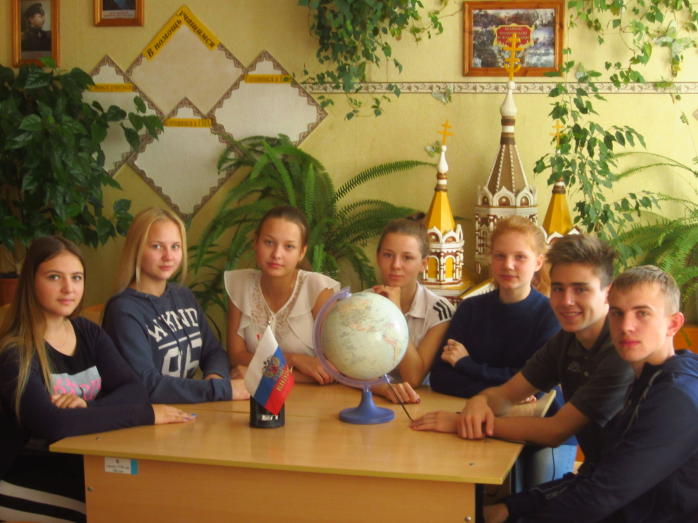 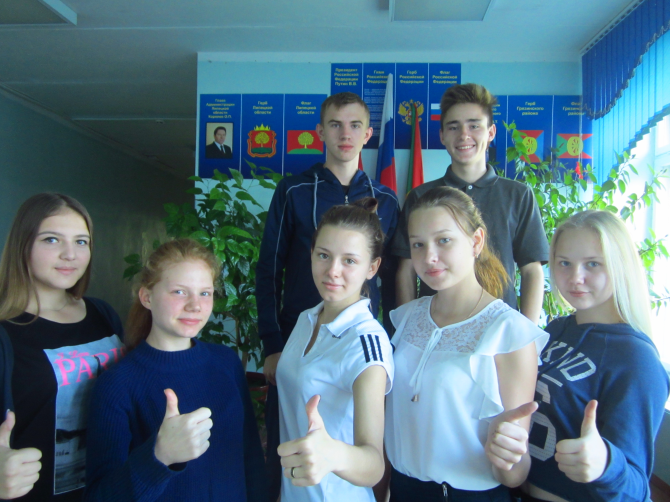 